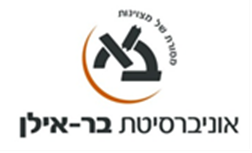   תאריך עדכון: 5.5.19מכילתא ומכילתא דרשב"י – מבוא וסוגיות09-503-01שם המרצה: פרופ' דוד הנשקהסוג הקורס: הרצאהשנת לימודים: תש"פ                     סמסטר:   שנתי                   היקף שעות: 2 ש"שאתר הקורס באינטרנט:  lemida.biu.ac.il         א. מטרות הקורס ותוצרי למידה:הקניית יכולות מחקר השוואתי במדרשי ההלכה דבי ר' ישמעאל ור' עקיבא, כחוליה חיונית בספרות ההלכה התנאית ובבתי מדרשותיה.ב. תוכן הקורס: מבוא: לטיבן של שתי המכילתות, תולדותיהן, חלוקתן לאסכולות, וכלי העבודה בהן – כתבי יד, מהדורות, פרשנות; ניתוחי סוגיות נבחרות במכילתות, המייצגות מגוון של זוויות במחקרו של קורפוס זה.     מהלך השיעורים: השיעורים מתנהלים סביב לימוד גופי המקורות, ועל יסוד ביבליוגרפיה מתאימה.    תכנית הוראה מפורטת לכל השיעורים: הרצאות 1-4: מבוא – מכילתא דר"י: טיבה האסכולאי, היקפה, חלוקתה, עדי הנוסח, מהדורות, פרשנות; מכילתא דרשב"י: תולדות גילויה, טיבה האסכולאי, עריכתה, היקפה, מהדורותיה.     הרצאות 5-6: בכור בהמה טמאה;הרצאות 7-8: גנבת נפש;הרצאות 9-11: קידושא רבה;הרצאות 12-13: זכר ליציאת מצרים בקידוש;הרצאות 14-15: הלכה עוקבת מקרא;הרצאות 16-18: עשה דוחה לא-תעשה;הרצאות 19-21: חמץ של אחרים;הרצאות 22-23: "בחריש ובקציר תשבת";הרצאות 24-26: אמה עבריה. קריאה נדרשת לאורך ההרצאות: מקורות שבחוברת הקורס.ג. דרישות קדם: היכרות כללית עם ספרות חז"ל.ד. מטלות: מבחן בסוף הקורס, הבודק בקטע un seen את היכולת ליישם את הנלמד.ה. מרכיבי הציון הסופי: ציון מספרי, על-פי המבחן והפעילות במהלך הקורס.ו. ביבליוגרפיה:ח' אלבק, מבוא לתלמודים (פרק על מדרשי ההלכה), ת"א תשכ"ט;ל' אליאס-בר לבב, מכילתא דרשב"י פרשת נזיקין, ירושלם תשע"די"נ אפשטיין, מבוא למכילתא דרשב"י, ירושלם תשט"ו;ד"צ הופמן, לחקר מדרשי התנאים, בתוך: מסילות לתורת התנאים, ת"א תרפ"ח;מ"י כהנא, המכילתות לפרשת עמלק, ירושלם תשנ"ט.     ספרי הלימוד (textbooks): חוברת מקורות של הקורס, ומקורות שבביבליוגרפיה.ז. שם הקורס באנגלית: Mechilta and Mechilta De'Rsbi – Introduction and Texts 